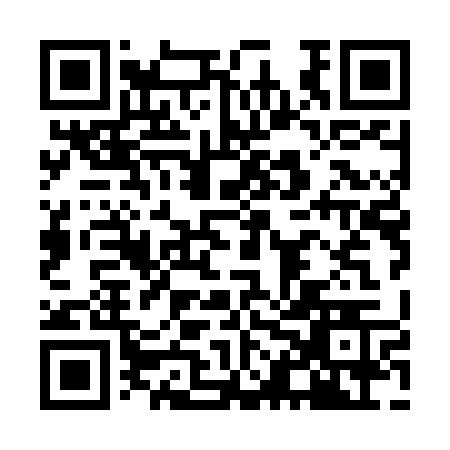 Prayer times for Penteadeiros, PortugalMon 1 Apr 2024 - Tue 30 Apr 2024High Latitude Method: Angle Based RulePrayer Calculation Method: Muslim World LeagueAsar Calculation Method: HanafiPrayer times provided by https://www.salahtimes.comDateDayFajrSunriseDhuhrAsrMaghribIsha1Mon5:477:161:356:057:549:182Tue5:457:141:346:057:559:193Wed5:437:131:346:067:569:204Thu5:427:111:346:067:579:215Fri5:407:101:336:077:589:226Sat5:387:081:336:077:589:237Sun5:377:071:336:087:599:258Mon5:357:061:336:098:009:269Tue5:337:041:326:098:019:2710Wed5:317:031:326:108:029:2811Thu5:307:011:326:108:039:2912Fri5:287:001:326:118:049:3013Sat5:266:581:316:118:059:3114Sun5:256:571:316:128:069:3315Mon5:236:561:316:128:079:3416Tue5:216:541:316:138:079:3517Wed5:206:531:306:138:089:3618Thu5:186:521:306:148:099:3719Fri5:166:501:306:148:109:3820Sat5:156:491:306:158:119:4021Sun5:136:481:306:158:129:4122Mon5:116:461:296:168:139:4223Tue5:106:451:296:168:149:4324Wed5:086:441:296:178:159:4525Thu5:076:421:296:178:169:4626Fri5:056:411:296:188:179:4727Sat5:036:401:286:188:179:4828Sun5:026:391:286:198:189:5029Mon5:006:381:286:198:199:5130Tue4:596:361:286:208:209:52